４／２９（水・祝）10時 ～（予告4/25 12時～） 配信予定のYou Tube（ユーチューブ）　オンライン研修会の視聴方法について≪パソコン版（インターネットを『Yahoo！』から見ている方）≫①お手持ちのパソコンの電源を入れて、インターネットを立ち上げて下さい。②下記ページの中の、ここに、YouTube　または　ユーチューブ　という文字を入れて　隣の　検 索　ボタンを押す。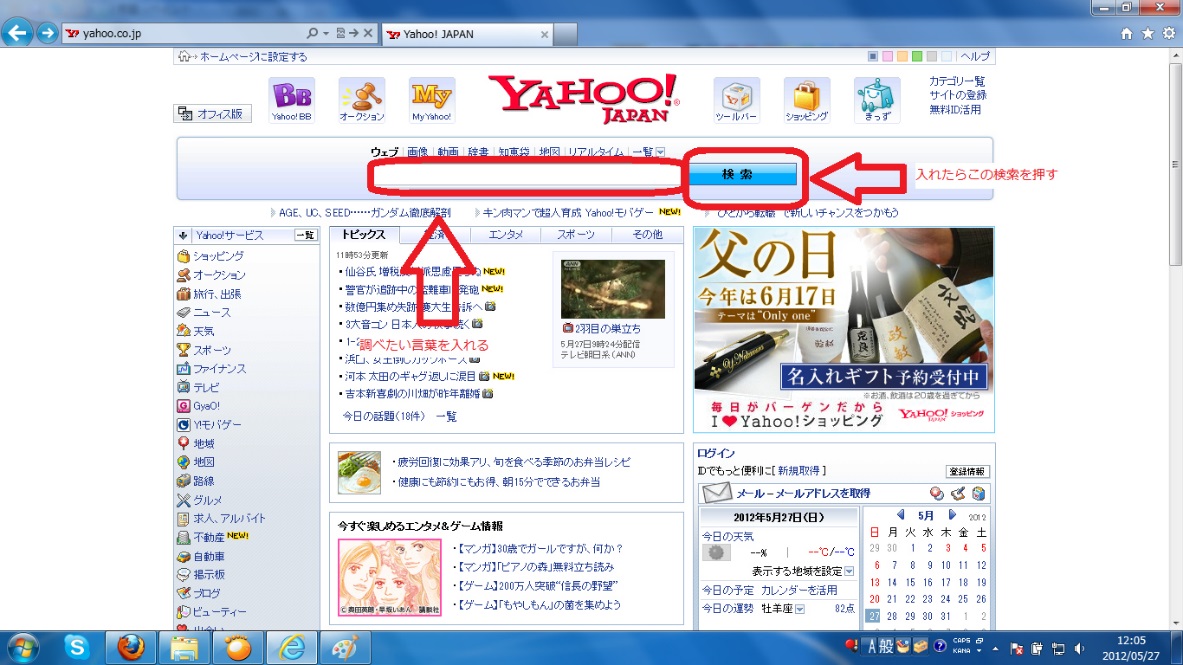 ③この画面が出てきますので、こちら（You Tube JAPAN公式チャンネル）を押して下さい。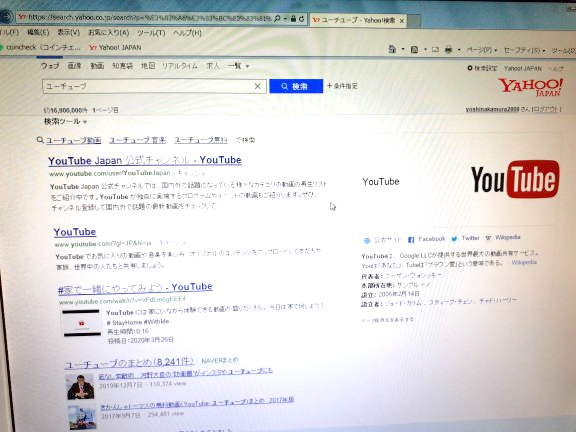 ≪パソコン版（インターネットを『Google』から見ている方）≫①お手持ちのパソコンの電源を入れて、インターネットを立ち上げて下さい。②下記ページの中の、ここに、YouTubeまたは　ユーチューブ　という文字を入れて下さい。文字をいれると、こちらの画面になりますので、一番上のこちらを選択して押して下さい。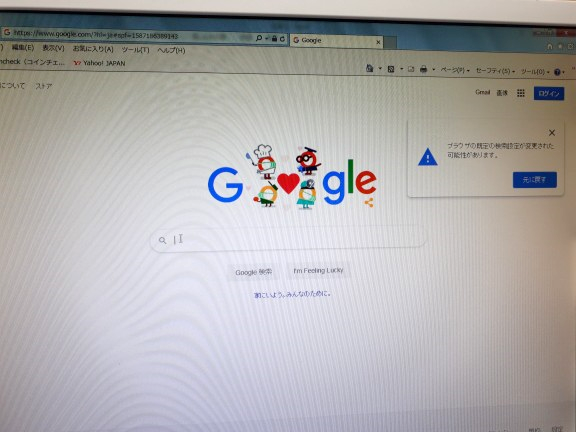 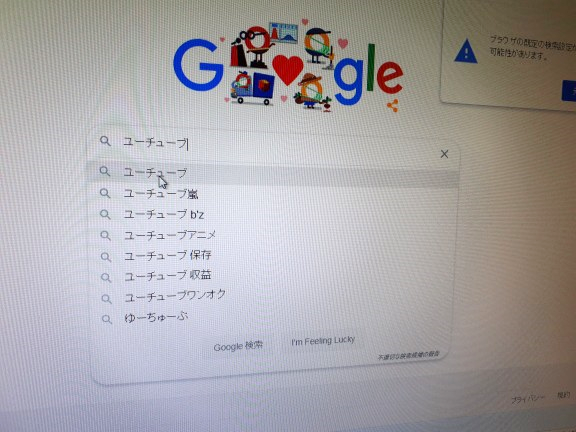 ③この画面が出てきますので、こちら（You Tube Japan公式チャンネル）を選択（押して）下さい。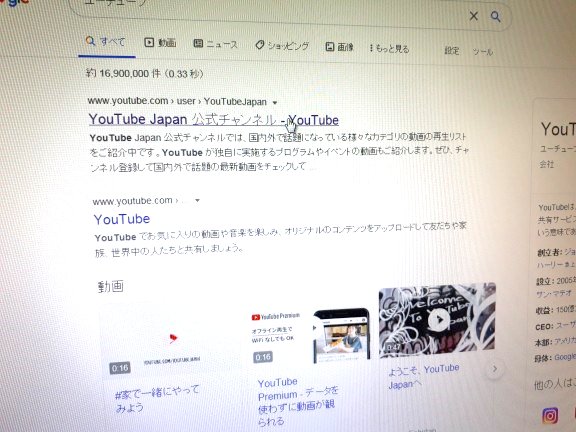 ここからは、共通です。④このYou Tubeの画面が出てきましたら、この場所（マーク）を探して、ここに　　　　　　　公式国際ロータリー第２７９０地区　という文字を入れて下さい。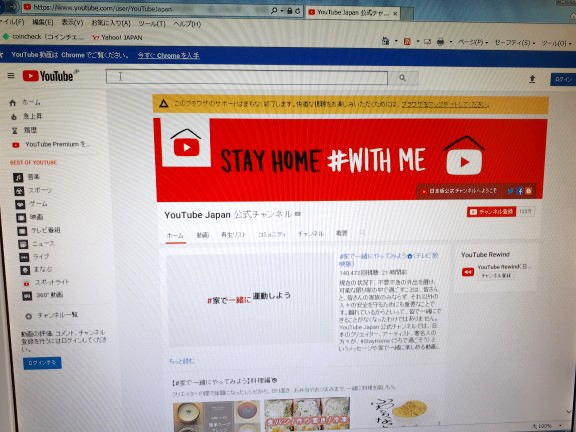 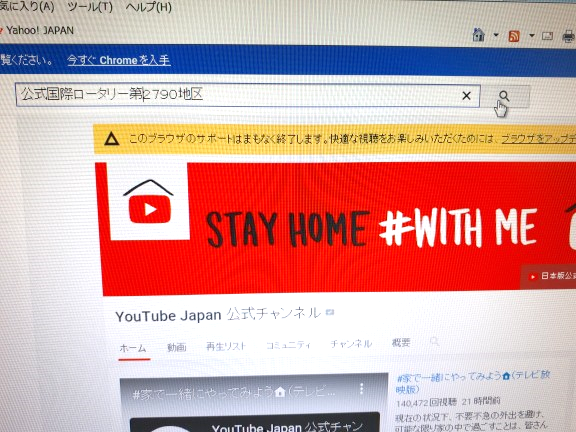 ⑤この画面が出てきますので、ここを選択（押して）して下さい。※4/25（土）12:00予告版配信前は、まだこんな画面で、何も表示されていません。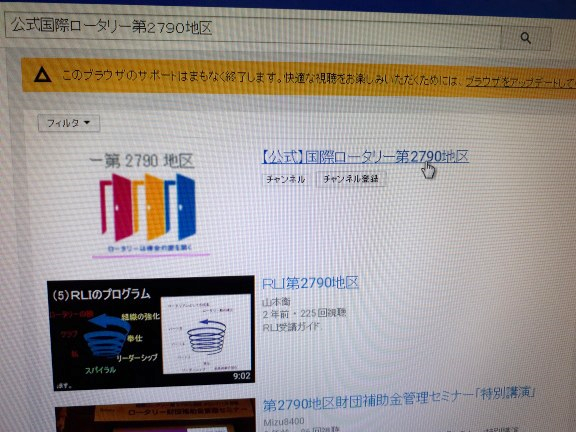 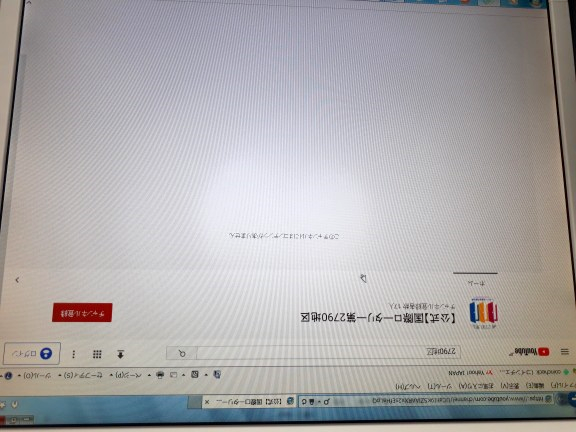 ⑥お待たせしました。いよいよ、この画面から、４／２５（土）12：00 ～　予告版が、４／２９（水・祝）10：00 ～ 本編が配信されます。（自動的に画像が再生されます。音量は調節して下さい。）≪スマートフォン（携帯電話）・タブレット版≫①お手持ちのスマートフォン（携帯電話）・タブレットの電源を入れて、インターネットを開いて下さい。　②インターネットをYAHOO　JAPAN（ヤフージャパン）から見ている方へ、　②インターネットをGoogle（グーグル）から見ている方へ、ここからは、共通です。③この画面がでてきますので、一番上にあるこちらを選択（押して）して下さい。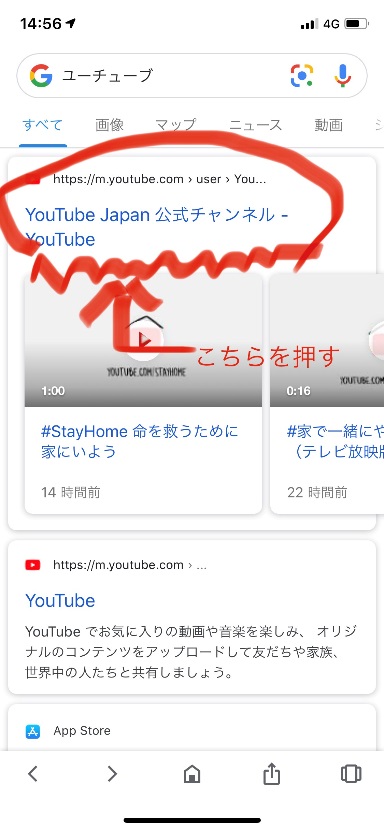 ④この画面が出てきましたら、このマーク探して押して、　　　                           公式国際ロータリー第２７９０地区　という文字を入れて下さい。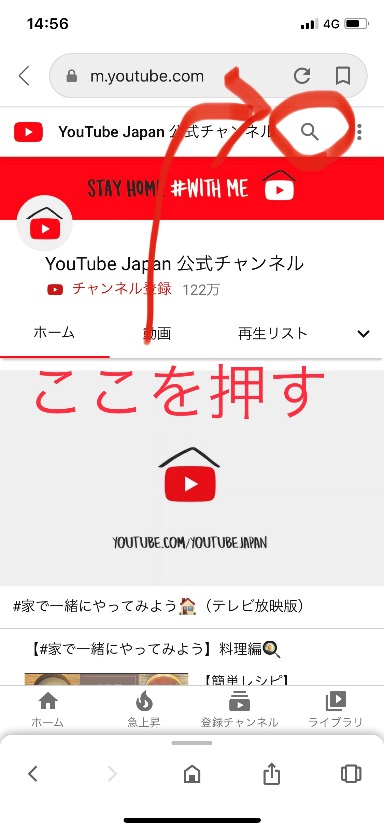 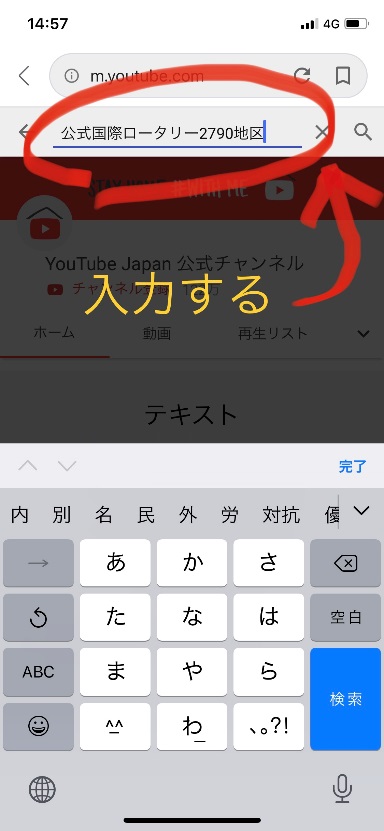 ⑤この画面が出てきますので、ここを選択（押して）して下さい。※4/25（土）12:00予告版発信前は、こんな画面です。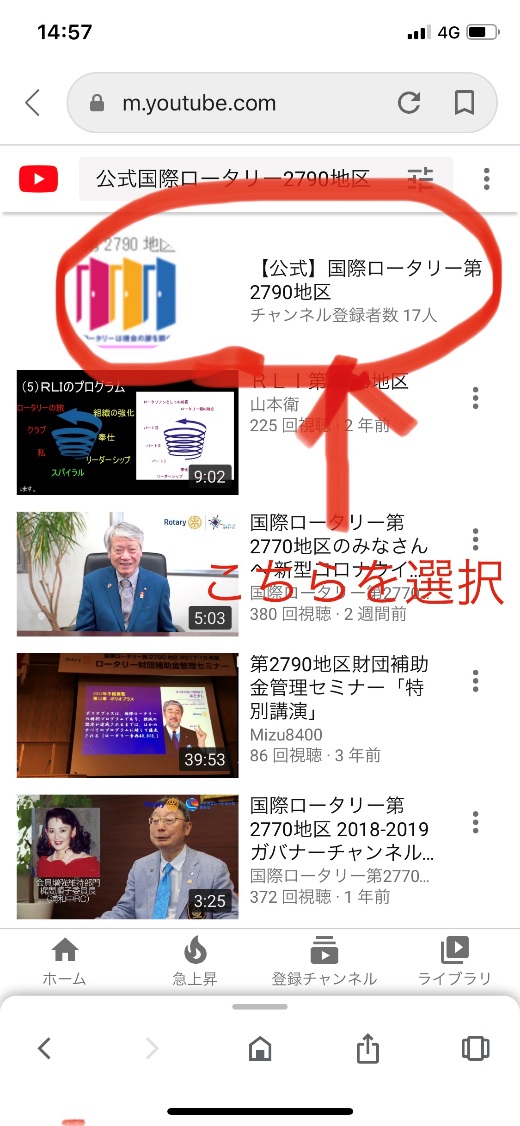 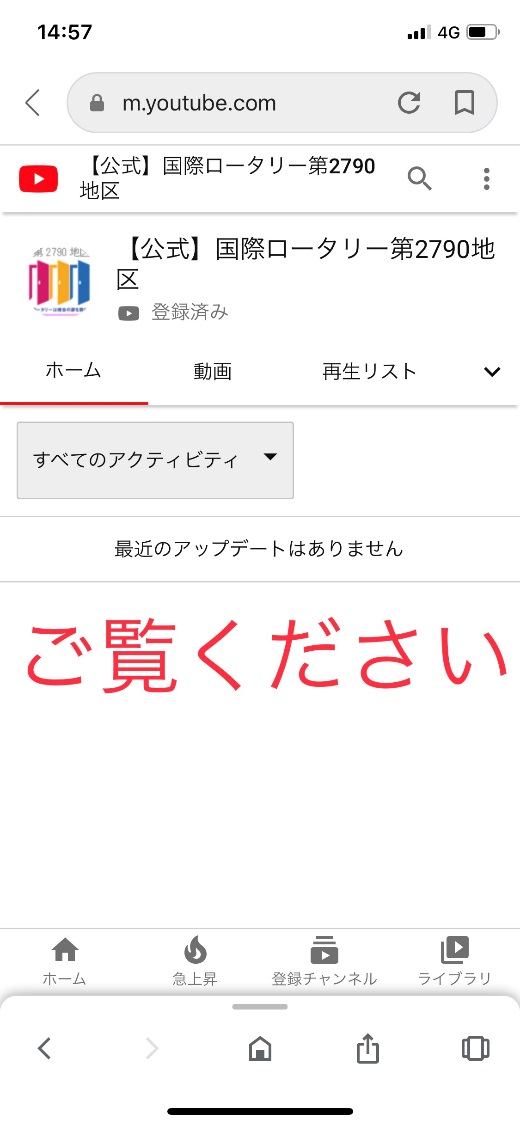 ⑥お待たせしました。いよいよ、この画面から、４／２５（土）12：00 ～　予告版が、４／２９（水・祝）10：00 ～ 本編が配信されます。（自動的に画像が再生されます。音量は調節して下さい。）以上、オンライン配信の視聴方法でした。ガバナーエレクト事務所 　tel 043-284-2790この　Ｙ！　マークを押す。　　　　　      この画面がでてきますので、ここに、YouTubeまたは　ユーチューブ　という文字を入れて、確定　　検索　いずれかを押す。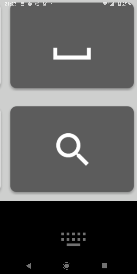 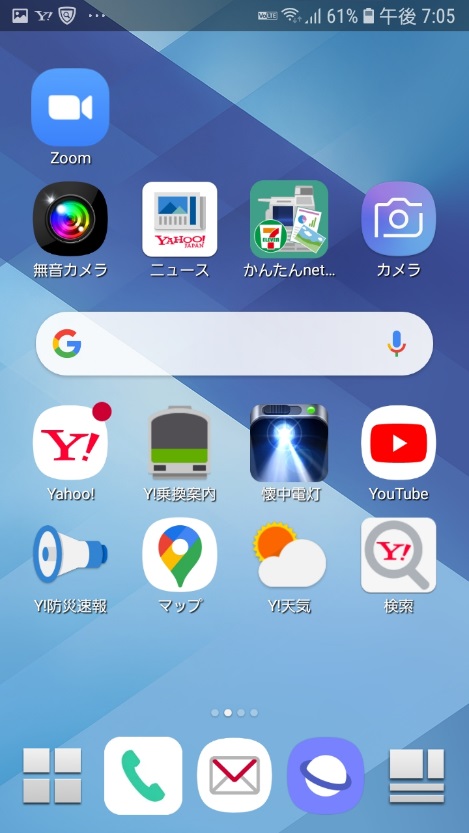 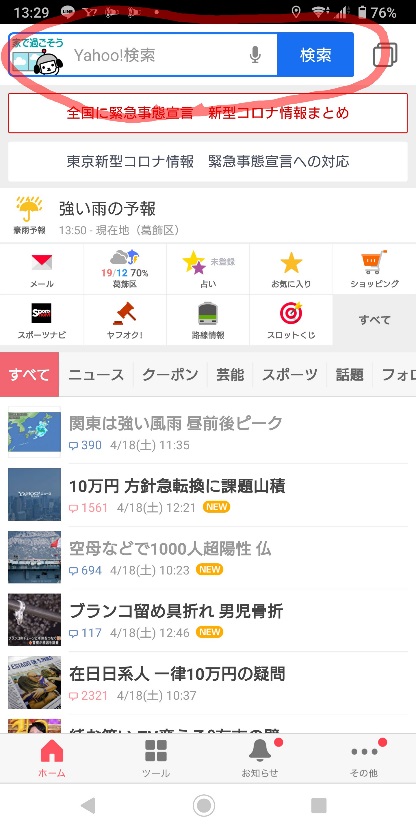 この　Ｇ　マークを押す。　　　　　          この画面がでてきますので、ここに、YouTubeまたは　ユーチューブ　という文字を入れて確定　　ボタンを押す。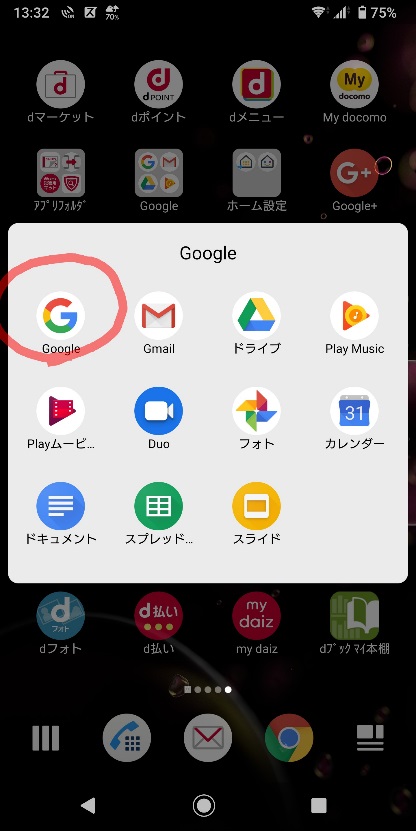 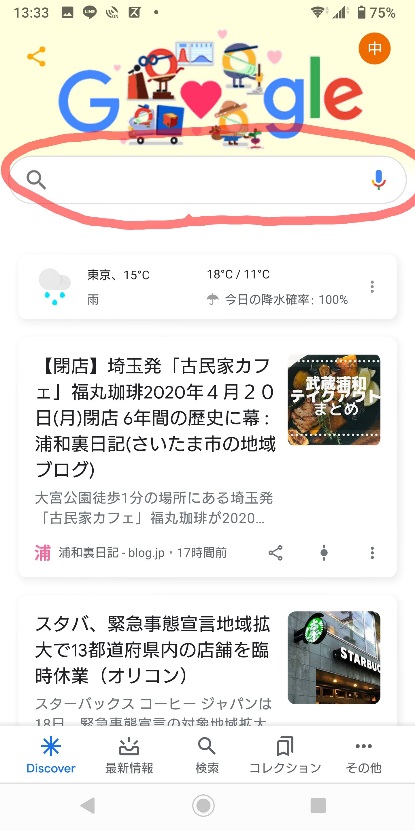 国際ロータリー 第２７９０地区   ガバナーエレクト　      漆原 摂子次 期 幹 事 長      　　吉田 理愛３大セミナー実行委員長　中村 吉政